Физкультура 23.04. «Наблюдаем за развитием».Не забудьте отправить задание которое было в понедельник!Сделайте зарядку! Физкультминутка по ссылке: https://www.youtube.com/watch?v=CO0mUekg74U Перейдите по ссылке: https://resh.edu.ru/subject/lesson/6185/main/224379/Просмотрите видеоматериал в разделе «Основная часть».Выполните задания:1. Дайте определение понятию «физическое развитие».2. Перечислите внешние признаки физического развития.3. Перечислите основные показатели физической подготовленности.4. Назовите самое быстрое животное на Земле.Задания отправлять на почту alexa.ovodova@gmail.comРусский язык 23.04 «Контрольное списывание»С земли ещё не сошёл снег, а в душе уже наступа….т весна. Замира….шь от смутных предчувствий и улыба….шься без всякой причины. Такое же состояние пережива….т теперь и природа. Земля холодна, грязь хлюпа….т под ногами, но кругом всё весело, ласково, радостно! Солнце свет….т ярко и своими лучами купа….тся в лужах вместе с воробьями. Речка надува….тся и темне….т. Она уже проснулась, скоро заревёт, понесёт свои бурные воды, погон….т лёд. Деревья голы, но уже живут, дышат.Спиши текст, вставляя, где необходимо, недостающие буквы.Подчеркни глаголы одной чертойУкажи спряжение и лицо глаголов.Математика 23.04Уч. С 63 №247, №248, №250Музыка 23.04 "В музыкальном театре (продолжение)".И. Стравинский, балет "Петрушка" . Послушать первую картину, выполнить задание на стр.104Песня "Ты - человек " м. Е. Крылатова, сл. Ю. Энтина, из телефильма" Приключения Электроника" -слушать, учить.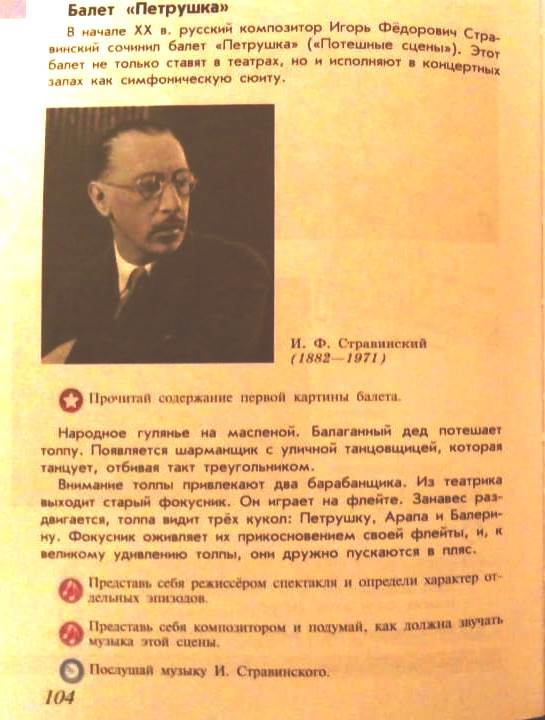 